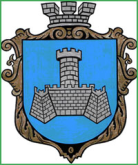 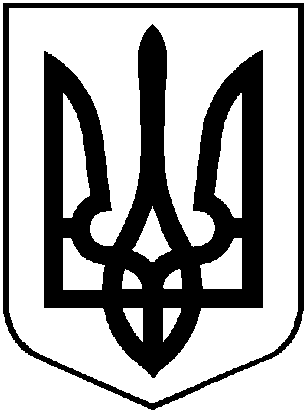 ХМІЛЬНИЦЬКА    МІСЬКА   РАДАВІННИЦЬКОЇ   ОБЛАСТІВИКОНАВЧИЙ   КОМІТЕТРІШЕННЯ	Від  05 серпень   2022 р.                                                     №395    Про затвердження Плану заходів Відділу культури і туризму Хмільницької міської ради з 8 серпня по 2 вересня 2022 року Розглянувши, поданий Відділом культури і туризму Хмільницької міської ради План заходів  з 8 серпня по 2 вересня 2022 року, керуючись ЗУ «Про затвердження Указу Президента України «Про введення воєнного стану в Україні» від 24.02.2022 року №2101-ІХ та ЗУ «Про місцеве самоврядування в Україні», виконком міської радиВ И Р І Ш И В:Затвердити План заходів Відділу культури і туризму Хмільницької  міської ради з 8 серпня  по 2 вересня 2022 року   згідно з додатком.Контроль за виконанням цього рішення покласти на заступника міського голови з питань діяльності виконавчих органів міської ради А.В.Сташка.       Міський голова                                            Микола ЮРЧИШИН Додатокдо рішення виконкому міської радивід    05. 08 . 2022 року №395План заходів Відділу культури і туризму Хмільницької міської ради з 8 серпня по 2 вересня 2022 року 8 серпня (понеділок)15:00 мистецька акція «Музика миру» місце проведення: міський парк ім. Т.Г. Шевченка16:00 майстер-клас з народного танцюмісце проведення: КЗ «Будинок культури» (танцювальна студія, ІІ поверх)9 серпня (вівторок)10:00 майстер-клас з сінельного дроту "Квіти миру"місце проведення:  КЗ «Історичний музей м. Хмільник»15:00 мистецька акція «Музика миру» місце проведення: міський парк ім. Т.Г. Шевченка10 серпня (середа)14:00 ігрова програма до Дня молоді «Ми молоді, ми все здолаємо»місце проведення: КЗ «Будинок культури» (гурткова кімната, ІІ поверх)15:00 мистецька акція «Музика миру» місце проведення: міський парк ім. Т.Г. Шевченка16:00 майстер-клас з сучасного танцюмісце проведення: КЗ «Будинок культури» (танцювальна студія, ІІ поверх)11 серпня (четвер)13:00 екскурсія  «Культурне життя Хмільницького краю» місце проведення:  КЗ «Історичний музей м. Хмільник»15:00 мистецька акція «Музика миру» місце проведення: міський парк ім. Т.Г. Шевченка16:00 майстер-клас з народного танцюмісце проведення: КЗ «Будинок культури»(танцювальна студія, ІІ поверх)12 серпня (п’ятниця)11:00 майстер клас з виготовлення паперової аплікації  до Дня молоді «З Україною в серці»місце проведення: КЗ «Будинок культури» (гурткова кімната, ІІ поверх)14:00 мистецька година до 150 – річниці від дня народження Соломії Крушельницької «Несла радість у життя пісня Соломії…»  місце проведення: КЗ «Бібліотека для дорослих» (читальний зал, І поверх)14:00 Екскурсійні мандрівки	місце проведення: Інтернет-центр КЗ «Бібліотека для дорослих»,(І поверх)15:00 мистецька акція «Музика миру» місце проведення: міський парк ім. Т.Г. Шевченка16:00 майстер-клас з сучасного танцюмісце проведення: КЗ «Будинок культури» (танцювальна студія, ІІ поверх)13 серпня (субота)16:00 мистецька акція «Музика миру» місце проведення: міський парк ім. Т.Г. Шевченка14 серпня (неділя)16:00 мистецька акція «Музика миру» місце проведення: міський парк ім. Т.Г. Шевченка            15 серпня (понеділок)15:00 мистецька акція «Музика миру» місце проведення: міський парк ім. Т.Г. Шевченка16:00 майстер-клас з народного танцюмісце проведення: КЗ «Будинок культури» (танцювальна студія, ІІ поверх)16 серпня (вівторок)14:00 інтелектуальна гра-конкурс знавців української мови «Мова –ДНК нації»місце проведення: КЗ «Будинок культури» (гурткова кімната, ІІ поверх)15:00 мистецька акція «Музика миру» місце проведення: міський парк ім. Т.Г. Шевченка17 серпня (середа)10:00 майстер-клас  з фоамирану "Підвіска та браслет"місце проведення:  КЗ «Історичний музей м. Хмільник»15:00 мистецька акція «Музика миру» місце проведення: міський парк ім. Т.Г. Шевченка16:00 майстер-клас з сучасного танцюмісце проведення: КЗ «Будинок культури» (танцювальна студія, ІІ поверх)18 серпня (четвер)13:00 екскурсія  «Провісники волі» місце проведення:  КЗ «Історичний музей м. Хмільник»15:00 година здоров’я «Овочі та фрукти – корисні продукти»місце проведення: КЗ «Бібліотека для дорослих»                      (читальний зал, І поверх)15:00  Інтернет подорожі місце проведення: КЗ «Бібліотека для дорослих», (Інтернет-центр, І поверх)15:00 мистецька акція «Музика миру» місце проведення: міський парк ім. Т.Г. Шевченка16:00 майстер-клас з народного танцюмісце проведення: КЗ «Будинок культури» (танцювальна студія, ІІ поверх)19 серпня (п’ятниця)14:00  інформаційний  калейдоскоп «У  світі прославляли Україну» місце проведення: КЗ «Бібліотека для дорослих» (читальний зал, І поверх)15:00 мистецька акція «Музика миру» місце проведення: міський парк ім. Т.Г. Шевченка16:00 майстер-клас з сучасного танцюмісце проведення: КЗ «Будинок культури» (танцювальна студія, ІІ поверх)20 серпня (субота)15:00 відео репортаж «Україна: віхи історії»місце проведення: КЗ «Бібліотека для дорослих» (абонемент для юнацтва, І поверх)15:00 мистецька акція «Музика миру» місце проведення: міський парк ім. Т.Г. Шевченка21 серпня (неділя)15:00 мистецька акція «Музика миру» місце проведення: міський парк ім. Т.Г. Шевченка22 серпня (понеділок)15:00  година державності до Дня Державного Прапора України «Кольори, що дають надію» місце проведення: КЗ «Бібліотека для дорослих» (абонемент для дорослих, І поверх)15:00 мистецька акція «Музика миру» місце проведення: міський парк ім. Т.Г. Шевченка16:00 майстер-клас з народного танцюмісце проведення: КЗ «Будинок культури» (танцювальна студія, ІІ поверх)23 серпня (вівторок)11:00 інтелектуальна гра «Що, де, коли?місце проведення: КЗ «Будинок культури» (гурткова кімната, ІІ поверх)13:00 екскурсія  «Україна – соборна, єдина, незалежна» місце проведення:  КЗ «Історичний музей м. Хмільник»15:00 мистецька акція «Музика миру» місце проведення: міський парк ім. Т.Г. Шевченка24 серпня (середа)11:00 майстер клас  у техніці малювання самчиківського розписумісце проведення: КЗ «Будинок культури»(гурткова кімната, ІІ поверх)14:00 інтелектуальний  батл до Дня Незалежності України «Моя країна-Україна»місце проведення: КЗ «Будинок культури»(гурткова кімната, ІІ поверх)15:00 мистецька акція «Музика миру» місце проведення: міський парк ім. Т.Г. Шевченка16:00 майстер-клас з сучасного танцюмісце проведення: КЗ «Будинок культури»(танцювальна студія, ІІ поверх)25 серпня (четвер)10:00 майстер-клас  з пінопласту, картону і дерева "Літачок "Мрія"місце проведення:  КЗ «Історичний музей м. Хмільник»15:00 мистецька акція «Музика миру» місце проведення: міський парк ім. Т.Г. Шевченка16:00 майстер-клас з народного танцюмісце проведення: КЗ «Будинок культури» (танцювальна студія, ІІ поверх)26 серпня (п’ятниця)15:00 мистецька акція «Музика миру» місце проведення: міський парк ім. Т.Г. Шевченка16:00 майстер-клас з сучасного танцюмісце проведення: КЗ «Будинок культури» (танцювальна студія, ІІ поверх)27 серпня (субота)15:00 мистецька акція «Музика миру» місце проведення: міський парк ім. Т.Г. Шевченка28 серпня (неділя)15:00 мистецька акція «Музика миру» місце проведення: міський парк ім. Т.Г. Шевченка29 серпня (понеділок)15:00 мистецька акція «Музика миру» місце проведення: міський парк ім. Т.Г. Шевченка16:00 майстер-клас з народного танцюмісце проведення: КЗ «Будинок культури»(танцювальна студія, ІІ поверх)30 серпня (вівторок)13:00 екскурсія «Хмільник - цілюща здравниця України» місце проведення:  КЗ «Історичний музей м. Хмільник»15:00 мистецька акція «Музика миру» місце проведення: міський парк ім. Т.Г. Шевченка31 серпня (середа)15:00 мистецька акція «Музика миру» місце проведення: міський парк ім. Т.Г. Шевченка16:00 майстер-клас з сучасного танцюмісце проведення: КЗ «Будинок культури» (танцювальна студія, ІІ поверх)1 вересня (четвер)15:00 інтелектуальна гра до Дня знань «Всезнайки»місце проведення:  КЗ «Будинок культури» (гурткова кімната, ІІ поверх)15:00 мистецька акція «Музика миру» місце проведення: міський парк ім. Т.Г. Шевченка2 вересня (п’ятниця)15:00 мистецька акція «Музика миру» місце проведення: міський парк ім. Т.Г. Шевченка16:00 майстер-клас з сучасного танцюмісце проведення: КЗ «Будинок культури» (танцювальна студія, ІІ поверх)Керуючий справамивиконкому міської ради                                                               Сергій МАТАШ